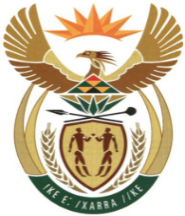 MINISTRYMINERAL RESOURCES AND ENERGYREPUBLIC OF SOUTH AFRICAPrivate Bag X 59, Arcadia, 0007, Trevenna Campus, Building 2C, C/o Meintjes & Francis Baard Street, Tel: +27 12 406 7612, Fax: +27 12 323 5849Private Bag X9111 Cape Town 8000, 7th Floor, 120 Plein Street Cape Town, Tel: +27 21 469 6425, Fax: +27 21 465 5980	Memorandum from the Parliamentary OfficeNational Assembly: 186Please find attached a response to Parliamentary Question for written reply asked by Mr J Engelbrecht (DA)  to the Minister of Mineral Resources and Energy: Ms Yvonne ChettyChief Financial Officer………………/………………/2023Recommended/ Not RecommendedMr. Jacob MbeleDirector-General: Department of Mineral Resources and Energy………………/………………/2023Approved / Not Approved Mr. S.G MantasheMinister of Mineral Resources and Energy ………………/………………/2023186.	Mr J Engelbrecht (DA) to ask the Minister of Mineral Resources and Energy:What are the details of the (a) make, (b) model, (c) year of manufacture, (d) cost and (e) purchase date of all the official vehicles purchased for (i) him and (ii) the former Minister and (iii) the Deputy Ministers and the (iv) former Deputy Ministers of his department since 1 June 2019? NW92E		Reply:No vehicles were purchased since 1 June 2019.